ESCOLA _________________________________DATA:_____/_____/_____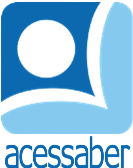 PROF:_______________________________________TURMA:___________NOME:________________________________________________________ANIMAL DE ESTIMAÇÃOSALLY TEM UM NOVO ANIMAL DE ESTIMAÇÃO. O ANIMALZINHO TEM OLHOS VERMELHOS, SEU PELO É MACIO DE COR MARROM E BRANCO. ELE VIVE EM UMA GAIOLA E GOSTA DE CORRER. SALLY DÁ COMIDA E ÁGUA PARA SEU BICHINHO, ELE GOSTA DE COMER SEMENTES E BEBE ÁGUA EM UMA GARRAFINHA. SALLY AMA SEU NOVO ANIMAL DE ESTIMAÇÃO!QUESTÕESMARQUE A RESPOSTA CORRETA. QUAL É A COR DOS OLHOS DO ANIMAL DE ESTIMAÇÃO DE SALLY? (A) AZUL (B) ROXO (C) VERDE (D) VERMELHO ONDE VIVE O ANIMAL DE ESTIMAÇÃO DE SALLY? (A) EM UMA CÔMODA (B) EM UMA GAIOLA (C) EM UMA AQUÁRIO (D) EM UMA BARRACA O QUE O BICHINHO DE SALLY GOSTA DE COMER? (A) SORVETE (B) RAÇÃO (C) SEMENTES ORDENE AS PALAVRAS ABAIXO E FORME AS FRASES: A) PELO / MACIO / SEU / É R: __________________________________________________________________B) COMER / GOSTA / SEMENTES / ELE / DER: __________________________________________________________________C) GARRAFA / ELE /  BEBE /NAR: __________________________________________________________________QUAL É O ANIMAL DE SALLY? JUSTIFIQUE SUA RESPOSTA.R: __________________________________________________________________________________________________________________________________________________________________________________________________________________________________________________________________________________________________________________________________________________SE VOCÊ PUDESSE ESCOLHER, QUE TIPO DE ANIMAL DE ESTIMAÇÃO VOCÊ GOSTARIA DE TER? RESPONDA E DESENHE.R: __________________________________________________________________